       БАШҠОРТОСТАН РЕСПУБЛИКАҺЫ                                             совет сельского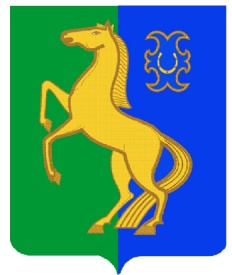                 ЙƏРМƏКƏЙ РАЙОНЫ                                                        поселения рятамакский сельсовет МУНИЦИПАЛЬ РАЙОНЫНЫҢ                                                      муниципального района              РəтамаҠ  ауыл  Советы                                                          ермекеевский район               АУЫЛ БИЛəМəҺЕ   СОВЕТЫ                                                республики Башкортостан      452181,  Рəтамаҡ а, Коммунистик. ур. 28                                          452181,с. Рятамакул.Коммунистическая,28                      т. (34741) 2-66-37                                                                                           т.(34741)2-66-37                                                                   РЕШЕНИЕ          № 5-13/28                                                                           «22» октября 2020 годаО внесении изменений в решение Совета сельского поселения Рятамакский сельсовет муниципального района Ермекеевский район Республики Башкортостан №5- 9/28 от 04.06.2020 года «О Порядке принятия решения о применении к депутату, члену выборного органа местного самоуправления, выборному должностному лицу местного самоуправления мер ответственности»Рассмотрев представление зам. прокурора Ермекеевского района, в соответствии с Федеральным законом от 25 декабря 2008 года № 273-ФЗ «О противодействии коррупции», Федеральным законом от 6 октября 2003 года №131-ФЗ «Об общих принципах организации местного самоуправления в Российской Федерации», Законом Республики Башкортостан от 13 июля 2009 года № 145-з «О противодействии коррупции в Республике Башкортостан», Законом Республики Башкортостан от 18 марта 2005 года № 162-з «О местном самоуправлении в Республике Башкортостан», Уставом муниципального района Ермекеевский район Республики Башкортостан, Совет сельского поселения  Рятамакский  сельсовет муниципального района Ермекеевский район Республики Башкортостан РЕШИЛ:Внести в  Порядок принятия решения о применении к депутату, члену выборного органа местного самоуправления, выборному должностному лицу местного самоуправления мер ответственности следующего содержания:В пункте 2 «К выборному должностному лицу, представившему недостоверные или неполные сведения о своих доходах, расходах, об имуществе и обязательствах имущественного характера, а также сведения о доходах, расходах, об имуществе и обязательствах имущественного характера своих супруги (супруга) и несовершеннолетних детей, если искажение этих сведений является несущественным, могут быть применены меры ответственности, указанные в части 7 статьи 40 Федерального закона от 6 октября 2003 года №131-ФЗ «Об общих принципах организации местного самоуправления в Российской Федерации» слова « в части 7 статьи 40» заменить словами «в части 7.3-1 статьи 40»;Пункт 4 дополнить абзацем следующего содержания :     4.1.«О дате, времени и месте рассмотрения заявления Главы Республики Башкортостан,  депутат, член выборного органа местного самоуправления, выборное должностное лицо местного самоуправления должен быть уведомлен Советом сельского поселения Рятамакский сельсовет муниципального района Ермекеевский район Республики Башкортостан письменно   не позднее чем за 15 дней.      4.2.Совет сельского поселения Рятамакский сельсовет муниципального района Ермекеевский район Республики Башкортостан обеспечивает изготовление по числу избранных депутатов представительного органа бланков бюллетеней для тайного голосования, в которых отражаются предусмотренные частью 7.3-1 статьи 40 Федерального закона меры ответственности.     4.3.В ходе рассмотрения вопроса по поступившему заявлению председатель представительного органа муниципального образования:оглашает поступившее заявление;разъясняет присутствующим депутатам недопустимость конфликта интересов при рассмотрении вопроса о применении меры ответственности и предлагает указать наличие такого факта у лиц, присутствующих на заседании, и, его наличии самоустраниться либо предлагает депутатам представительного органа муниципального образования разрешить вопрос об отстранении от принятия решения о применении меры ответственности депутата, имеющего конфликт интересов;объявляет о наличии кворума для решения вопроса о применении меры ответственности;предлагает депутатам и иным лицам, присутствующим на заседании представительного органа, высказать мнения относительно рассматриваемого вопроса;объявляет о начале тайного голосования.   4.4.Для проведения тайного голосования из числа депутатов представительного органа образования (далее — депутат) создастся счетная комиссия в составе 3 депутатов.   4.5.Председатель и члены счетной комиссии избираются на заседании сельского поселения Рятамакский сельсовет муниципального района Ермекеевский район Республики Башкортостан  открытым голосованием простым большинством голосов от числа избранных депутатов.   4.6.Депутат, в отношении которого поступило заявление, не принимает участие в работе счетной комиссии, а также в голосовании.   4.7.Председателем комиссии оглашается порядок проведения голосования.   4.8.Депутат обязан присутствовать при проведении процедуры тайного голосования .   4.9.Бюллетени для тайного голосования выдаются депутатам членами счетной комиссии по списку депутатов.   4.10. Заполнение бюллетеня депутатом проводится в отдельном изолированном помещении путем проставления в бюллетене отметки за одну из предусмотренных законодательством мер ответственности или не применения мер ответственности.   Недействительными при подсчете голосов депутатов считаются бюллетени неустановленной формы, бюллетени, в которых при голосовании не проставлена или проставлены две и более отметки, а также по которым невозможно определить волеизъявление депутатов.4.11.По итогам голосования Совет сельского поселения Рятамакский сельсовет муниципального района Ермекеевский район Республики Башкортостан  принимает определенное итогами голосования решение.»	2. Настоящее решение разместить  на информационном стенде и  официальном сайте Администрации сельского поселения Рятамакский сельсовет муниципального района Ермекеевский район Республики Башкортостан.	3. Контроль за исполнением настоящего решения оставляю за собой. Глава сельского поселения                                                        И.В.Калимуллин 